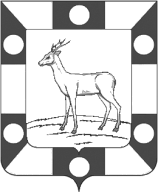 АДМИНИСТРАЦИЯ городского ПОСЕЛЕНИЯ Петра дубрава МУНИЦИПАЛЬНОГО РАЙОНА Волжский САМАРСКОЙ ОБЛАСТИПОСТАНОВЛЕНИЕот 09.07.2019г. №191 О проведении публичных слушаний по вопросу 
о предоставлении разрешения на условно разрешенный вид использования земельных участков  на территории городского поселения Петра Дубрава муниципального района Волжский Самарской областиВ соответствии со статьей 39 Градостроительного кодекса Российской Федерации, руководствуясь Федеральным законом от 6 октября 2003 года № 131-ФЗ «Об общих принципах организации местного самоуправления в Российской Федерации», Уставом городского поселения Петра Дубрава муниципального района Волжский Самарской области, Правилами землепользования и застройки городского поселения Петра Дубрава муниципального района Волжский Самарской области, утвержденными решением Собрания представителей городского поселения Петра Дубрава муниципального района Волжский Самарской области от 24.12.2013  №  122, АДМИНИСТРАЦИЯ    ПОСТАНОВЛЯЕТ:1. Провести на территории городского поселения Петра Дубрава муниципального района Волжский Самарской области публичные слушания по вопросу о предоставлении разрешения на условно разрешенные виды использования земельных участков «личное подсобное хозяйство»; «станции технического обслуживания легковых автомобилей»: -с кадастровым номером 63:17:0302012:401, расположенного на территории городского поселения Петра Дубрава муниципального района Волжский Самарской области в пгт. Петра Дубрава ул.Яблочная, участок № 840; -с кадастровым номером 63:17:0302012:387, расположенного на территории городского поселения Петра Дубрава муниципального района Волжский Самарской области в пгт. Петра Дубрава ул.Яблочная, участок № 205; -с кадастровым номером 63:17:0302012:337, расположенного на территории городского поселения Петра Дубрава муниципального района Волжский Самарской области в пгт. Петра Дубрава ул.Яблочная, участок № 838; -с кадастровым номером 63:17:0302012:129, расположенного на территории городского поселения Петра Дубрава муниципального района Волжский Самарской области в пгт. Петра Дубрава, ул.Яблочная, участок № 849;-с кадастровым номером 63:17:0302012:371, расположенного на территории городского поселения Петра Дубрава муниципального района Волжский Самарской области в пгт. Петра Дубрава ул.Яблочная, участок № 235;-с кадастровым номером 63:17:0301008:491, расположенного на территории городского поселения Петра Дубрава муниципального района Волжский Самарской области в п. Дубовый Гай.2. Срок проведения публичных слушаний с 10 июля 2019 года по 05 августа 2019 года. 3. Органом, уполномоченным на организацию и проведение публичных слушаний в соответствии с настоящим постановлением, является Комиссия по подготовке проекта правил землепользования и застройки городского поселения Петра Дубрава муниципального района Волжский Самарской области (далее – Комиссия).4. Представление участниками публичных слушаний предложений и замечаний по вопросу о предоставлении разрешения на условно разрешенные виды использования земельных участков, расположенных на территории городского поселения Петра Дубрава муниципального района Волжский Самарской области, а также их учет осуществляется в соответствии с Правилами землепользования и застройки городского поселения Петра Дубрава муниципального района Волжский Самарской области утвержденными решением Собрания представителей городского поселения Петра Дубрава муниципального района Волжский Самарской области от 24.12.2013  №  122.5. Место проведения публичных слушаний (место ведения протокола публичных слушаний) в городском поселении Петра Дубрава муниципального района Волжский Самарской области: 443546, Самарская область, Волжский район, поселок Петра Дубрава, ул. Климова, 7.6. Назначить лицом, ответственным за ведение протокола публичных слушаний, протоколов мероприятий по информированию жителей поселения по вопросу публичных слушаний, а также лицом, уполномоченным на проведение мероприятий по информированию населения по вопросам публичных слушаний, В.Ф.Бибаева.7. Опубликовать настоящее постановление в печатном средстве информации  г.п. Петра Дубрава  «Голос Дубравы».Главагородского поселения В.А.Крашенинников